Applicant InformationChurchInformationPlease provide a concise overview of why you want to attend the CPC and how it will benefit your ministry:   FundingDisclaimer and SignatureI certify that my answers are true and complete to the best of my knowledge. All persons involved in ministries with children are welcome to apply. Preference will be given to those who did not receive grant funding for the CEF Conference in October 2018.If this application is approved, I understand that expenses will be reimbursed up to requested grant amount. I am responsible for completing and turning in a W-9 and all relevant receipts (CPC registration, travel, hotel, and food, except alcohol, costs) before a check will be issued. I understand I may submit CPC registration and airfare before the conference and hotel and food receipts following the conference or submit everything after the conference. I understand that I am responsible for arranging my own registration, hotel, travel accommodations, meals, and for all costs above the grant amount. Should I not attend the conference, I am responsible for making arrangements to return the grant money.I also understand and agree to participating in the children’s ministry cohort from February 2020 – October 2020 and writing at least 2 summaries from the sessions/workshops that I attend at the CPC that may be used on the conference website and/or social media. Please submit this application to Rev. Kathy Pittenger at kpittenger@michiganumc.org orMichigan Conference Center North1161 East Clark Rd, Ste 212DeWitt, MI 48820Applications are due by December 15th or until funding has been granted. Questions may be directed to Kathy Pittenger at kpittenger@michiganumc.org or 517.897.4483.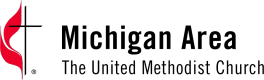 Children’s InitiativesChildren’s Pastors Conference Grant ApplicationFull Name:Date:LastFirstM.I.Address:Street AddressApartment/Unit #CityStateZIP CodePhone:EmailChurch:Address:Position:Phone #:How long have you been in this position?Church support:Additional Comments:Individual support:Other support: Amount you are requesting ($1,000 maximum):Signature:Date: